Literacy On Monday we will have a short comprehension task about cinquain poems.On Tuesday there we will study a collection of cinquain poems in more detail.Wednesday’s task will be a spelling and grammar focused activity..On Thursday we will plan a cinquain poem.On Friday we will write our cinquain poem. These tasks will be on Google Classroom.Some children will be contacted about reading interventions.Spelling- On Monday you will get your spelling words for the week. On each day you should spend at least fifteen minutes learning your words. You can use:Look cover, write, check,Elkonin boxes/diacritical markingMaking a picture from the lettersRainbow words/pyramid words.We will go over the words at the end of the week.Oxford OwlsYou will be given an Oxford Owls log in to access a range of texts for you to choose from. You can use this throughout online learning.https://www.oxfordowl.co.uk/Abbotswell Primary School- P5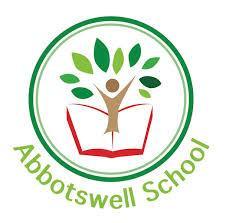 January Home Learning Grid Week 5NumeracyCLIC Targets C- I can complete decimal sequences (0.5)L- I can answer 11 x table questionsI- I can double 3 digit numbersC- I can add 3 digit numbers, including with decimals.2d shape-We will be analysing the features of the different types of triangles and using our knowledge of angles and symmetry to identify the properties of a range of 2d shapes..TopmarksHit the button and Daily 10 on Topmarks are great ways of revising your CLIC work.https://www.topmarks.co.uk/maths-games/hit-the-buttonhttps://www.topmarks.co.uk/maths-games/daily10Guardians GamesThis is another great revision tool for you to use for all areas of numeracy.https://www.bbc.co.uk/bitesize/topics/zd2f7nb/articles/zn2y7nbEducation CityKeep checking on Education City for activities based on the work that we are doing online this week. There are some angles and symmetry activities  and work related to our times tables in CLIC.SumdogThere is a class challenge on Sumdog where we can compete against other classes in other schools.Literacy On Monday we will have a short comprehension task about cinquain poems.On Tuesday there we will study a collection of cinquain poems in more detail.Wednesday’s task will be a spelling and grammar focused activity..On Thursday we will plan a cinquain poem.On Friday we will write our cinquain poem. These tasks will be on Google Classroom.Some children will be contacted about reading interventions.Spelling- On Monday you will get your spelling words for the week. On each day you should spend at least fifteen minutes learning your words. You can use:Look cover, write, check,Elkonin boxes/diacritical markingMaking a picture from the lettersRainbow words/pyramid words.We will go over the words at the end of the week.Oxford OwlsYou will be given an Oxford Owls log in to access a range of texts for you to choose from. You can use this throughout online learning.https://www.oxfordowl.co.uk/Health and WellbeingHealthy Keep checking for online activities posted by myself or Mrs. Forbes. These will be on Google Classroom throughout the week. These will be posted at the start of the week. You can upload any pictures or videos to Google Classroom.Google Meets will be at 1.00 pm this week to go over any questions or issues.NumeracyCLIC Targets C- I can complete decimal sequences (0.5)L- I can answer 11 x table questionsI- I can double 3 digit numbersC- I can add 3 digit numbers, including with decimals.2d shape-We will be analysing the features of the different types of triangles and using our knowledge of angles and symmetry to identify the properties of a range of 2d shapes..TopmarksHit the button and Daily 10 on Topmarks are great ways of revising your CLIC work.https://www.topmarks.co.uk/maths-games/hit-the-buttonhttps://www.topmarks.co.uk/maths-games/daily10Guardians GamesThis is another great revision tool for you to use for all areas of numeracy.https://www.bbc.co.uk/bitesize/topics/zd2f7nb/articles/zn2y7nbEducation CityKeep checking on Education City for activities based on the work that we are doing online this week. There are some angles and symmetry activities  and work related to our times tables in CLIC.SumdogThere is a class challenge on Sumdog where we can compete against other classes in other schools.Brain BreakTry this mindfulness activity:https://www.youtube.com/watch?v=wf5K3pP2IUQHealth and WellbeingHealthy Keep checking for online activities posted by myself or Mrs. Forbes. These will be on Google Classroom throughout the week. These will be posted at the start of the week. You can upload any pictures or videos to Google Classroom.Google Meets will be at 1.00 pm this week to go over any questions or issues.Topic- NaturalWe will continue with our Natural Topic. This week we will be looking at the classification of animals and plants. See the topic grid for more details.FrenchMrs. Forbes will upload some activities on Thursday for you to try. This will be in preparation for a French Google Meet with Mrs. Forbes.Health and WellbeingHealthy Keep checking for online activities posted by myself or Mrs. Forbes. These will be on Google Classroom throughout the week. These will be posted at the start of the week. You can upload any pictures or videos to Google Classroom.Google Meets will be at 1.00 pm this week to go over any questions or issues.Topic- NaturalWe will continue with our Natural Topic. This week we will be looking at the classification of animals and plants. See the topic grid for more details.